“爱溪湖大讲堂”开讲啦！你说学术大佬们遥不可及？你又不满足于仅仅是阅读他们的文献？你还想与他们近距离交流？！那么，偷偷告诉你，满足你的机会，它来了，来了！“爱溪湖大讲堂”系列学术活动开讲啦！南昌大学国家硅基LED工程技术中心，邀请校内外专家进行学术交流活动！你想体验多学科交叉研究的氛围？你想拓宽视野，拓展知识面？你还想让你思维跳舞？那你还等什么？还不赶紧来？你来，或不来，讲座就在这里。只想给你最好的宠爱！2019年11月22日上午10:00，爱溪湖大讲堂-第一讲，邀请了南昌大学王小磊教授。王小磊教授给我们介绍了“一个最少又最多的学科特区”（人数少，学科种类多）——南昌大学光健康新材料技术国家双一流学科特区的成长及发展。3D打印与生物实验室成立之初，只有一台3D打印的小设备以及一个拖把。实验室从“一个拖把”的故事开始萌芽，发展成现在光健康材料国家一流学科特区，离不开王小磊教授团队人员在这儿度过的无数个“朝七晚十”。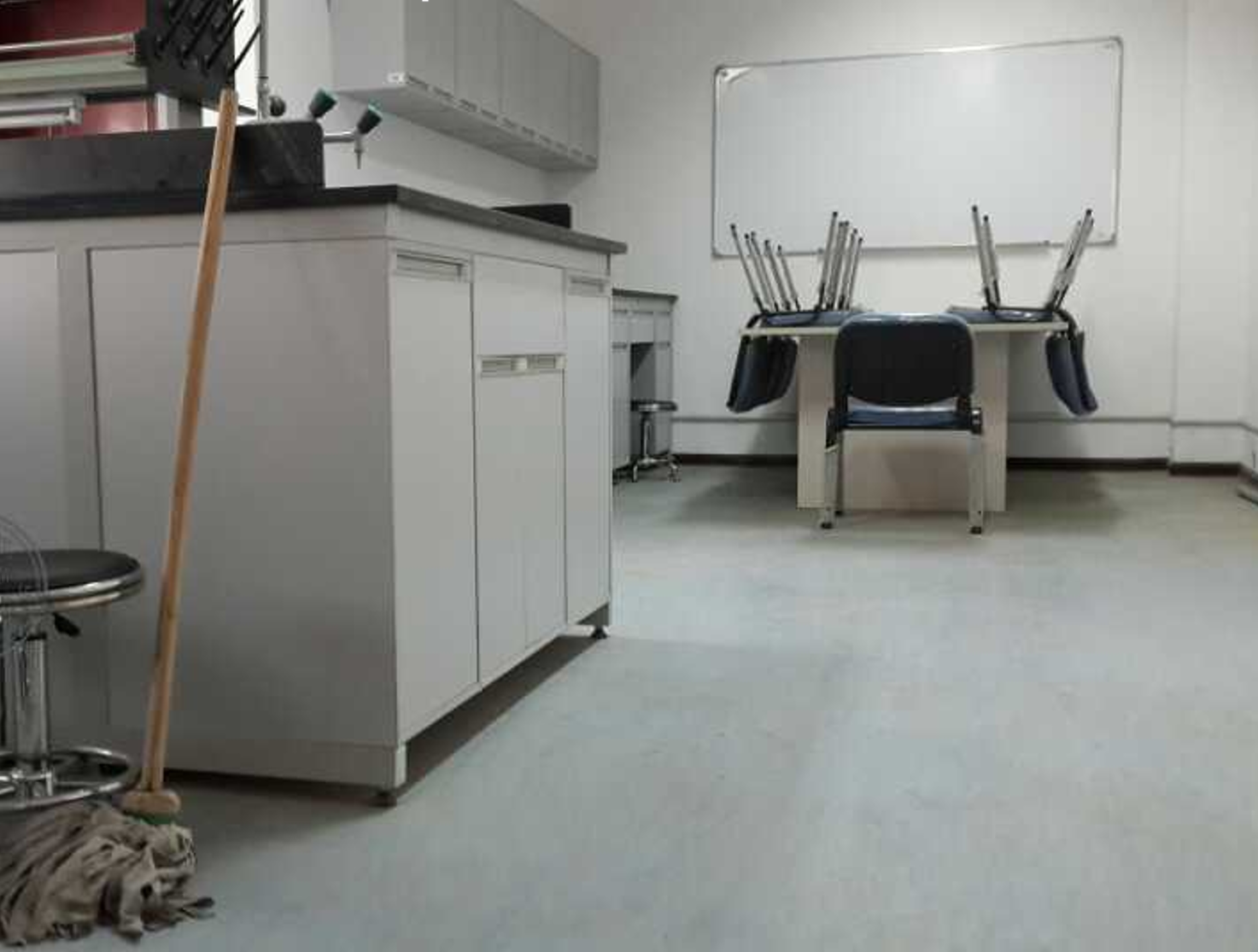 实验室成立之初的拖把（图来源于王小磊教授PPT）现在，王小磊教授的团队已经取得了十分卓著的科研成果。“爱溪湖大讲堂”上，王小磊教授介绍了实验室目前取得的部分成果——光照智能创面管理系统，光照溶栓，双效抗感染导管，光照口腔无损美白，金黄光源的生物效应，光照可逆男性避孕技术。还介绍了目前他们实验室正在进行的一些项目——光照精准减肥，光照解毒，光照控制情绪等。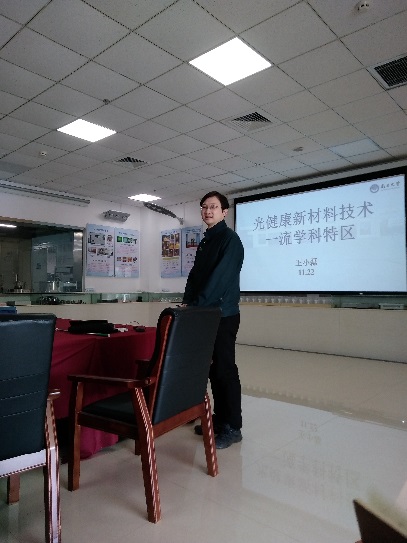 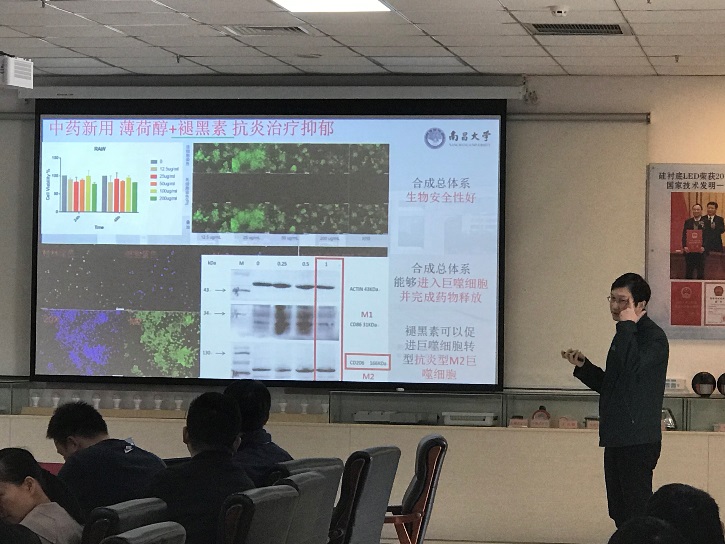 王小磊教授在爱溪湖大讲堂现场图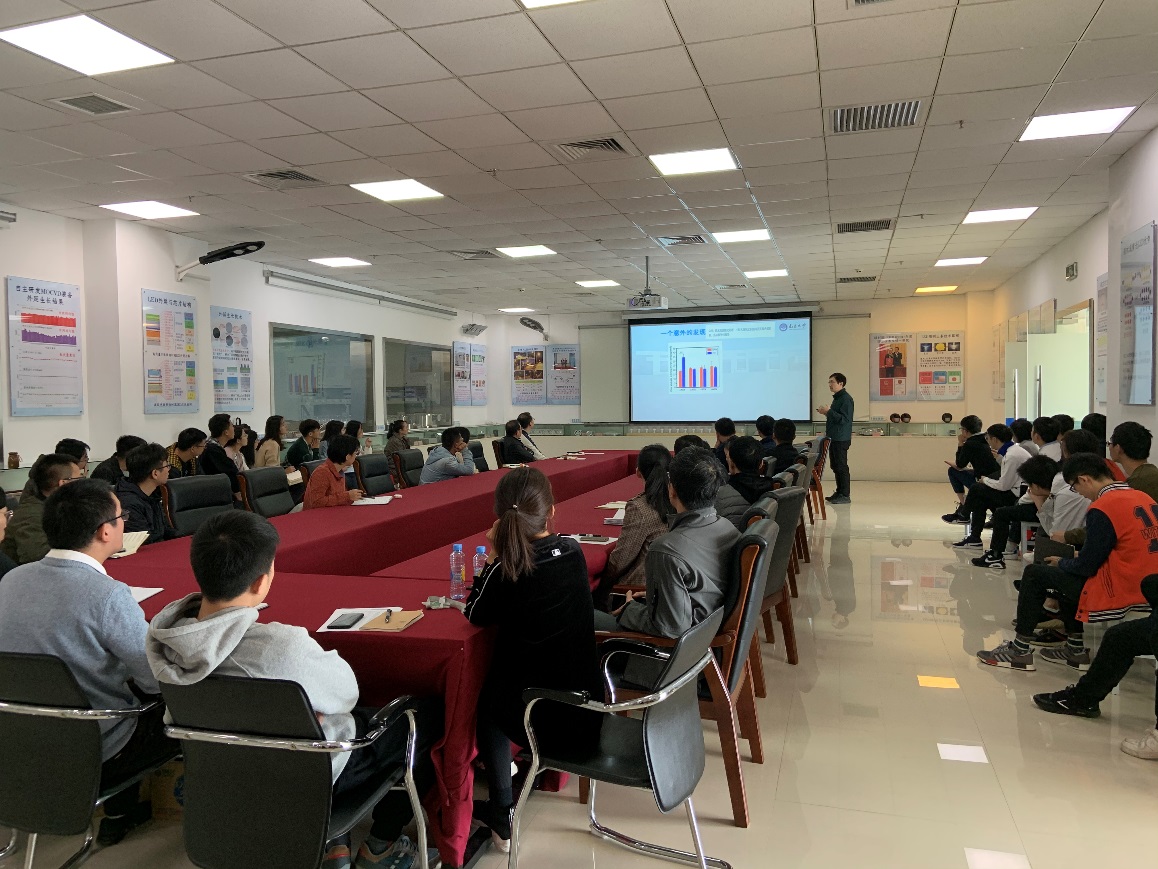 王小磊教授在爱溪湖大讲堂现场图王小磊教授还分享了一次屡败屡战的科研以及他的人生格言“言宜慢，心宜善”。让我们知道没有随随便便的成功，王小磊教授团队所取得的成绩，来源于他们的不懈努力奋斗、认真严谨以及对科研的热爱执着。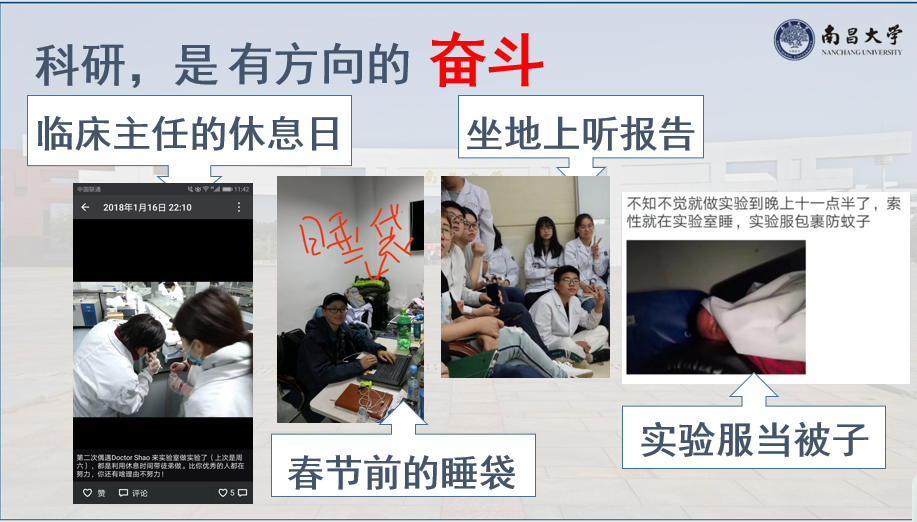 王小磊教授的PPT截图王小磊教授这场精彩的艾溪湖大讲堂，想必让在场的同学们收获满满。                                        编辑：潘洪英摄影：吴先民 诸荣烽附讲座人简介：王小磊，教授，博士生导师，南昌大学光健康新材料技术国家一流学科特区方向负责人，南昌大学化学学院副院长，南昌大学生物工程药物及其技术国家地方联合工程中心副主任，中国青年科协会员，中国卫生部抗菌协会委员。以第一作者或通讯作者在AM, ACS nano, AFM等国际知名期刊发表论文43余篇，平均影响因子达7.2，申请专利16项，获二类医疗器械注册证与受理书各一份，作为第一完成人获省自然科学学术成果奖一等奖,二等奖各一次。“爱溪湖大讲堂”简介：“爱溪湖大讲堂”是由中国科学院院士、南昌大学副校长、国家硅基LED工程技术研究中心（以下简称“中心”）主任江风益教授倡议发起，在风景秀丽的赣江之滨、艾溪湖畔举办的系列学术活动；旨在加快南昌大学材料学科的国家“双一流”建设，促进多学科交叉融合；同时，也可以拓展中心研究生的知识面，提高研究生的创新能力，促使研究生多学科知识的系统集成，为国家培养出更多的创新型人才。“爱溪湖大讲堂”将邀请校内、外知名专家学者来中心进行讲座，讲座的内容范围集中在南昌大学新材料技术学科群的六个主要方向：发光新材料技术、光伏新材料技术、储能新材料技术、光健康新材料技术、光电信息新材料技术和新材料装备技术。